VoorwoordVanuit de schoolVoor u ligt de schoolgids van SBO Wim Monnereau voor het schooljaar 2018-2019. Deze gids is in de eerste plaats bedoeld om de ouders/verzorgers van onze kinderen te informeren over de school en de gang van zaken op school. De schoolgids is echter meer dan alleen een informatieboekje. In dit boekje leest u ook waar onze school voor staat, over ons onderwijs, hoe de sfeer op onze school is, regels en afspraken, enz. We streven ernaar deze schoolgids informatief en goed leesbaar te laten zijn.Wij wensen u veel leesplezier.  Namens het team,Erik Beens, teamleider SBO-school Wim Monnereau.InleidingDe Wim Monnereau-school is vanaf 1 augustus 2014 bij het ingaan van de wet op het Passend Onderwijs een openbare school voor speciaal basisonderwijs in het samenwerkingsverband PO-20.01. Dit samenwerkingsverband bestaat uit openbare en bijzondere scholen uit de provincie Groningen en de gemeente Noordenveld (Drenthe). De speciale basisschool Wim Monnereau valt onder de wet van het Primair Onderwijs (WPO). Vanaf 1 augustus 2014 zijn schoolbesturen verplicht om een passende onderwijsplek te geven aan leerlingen die extra ondersteuning nodig hebben. Dit heet Zorgplicht. Zorgplicht gaat in wanneer extra ondersteuning voor de leerling nodig is. Leerlingen met extra ondersteuning zijn op onze school leerlingen met een ontwikkelingsperspectief (zie hfst 4.9). Niet alle reguliere scholen hoeven alle kinderen op te vangen. Wanneer een school haar grenzen heeft bereikt aangaande passend onderwijs, zoeken de scholen binnen het samenwerkingsverband naar een school die dit wel biedt. SBO Wim Monnereau is zo’n school. De speciale basisschool Wim Monnereau-school biedt lesplaatsen aan kinderen met een ontwikkelingsperspectief, en heeft in de toekomst de ambitie om een schakelfunctie in te nemen voor leerlingen die in een afgebakende periode extra ondersteuning nodig hebben. Deze constructie dient nog verder te worden uitgewerkt en geformaliseerd door de schoolbesturen in samenwerking met het Samenwerkingsverband en de Gemeente. Praktische informatieAdres en contactinformatieBezoekadres: BovenWesterdiep 10  9641 L J Veendam                                                                                           Postadres: Postbus 449  9640 AK  Veendam 
Telefoon: 0598-612063                    		                                                                                                                                                        E-mail: info@wimmonnereauschool.nl                                                                                                                     Website: www.wimmonnereauschool.nl                                                                                                                  Directeur: vacant
Teamleider: Erik Beens	Bestuur:Scholengroep  OPRON                                                                                                                                     postadres:		Postbus 138 9640 AC VEENDAM                                                                                                                                             e-mailadres: 		info@opron.nl                                                                                                                                          website: 		www.opron.nl                                                                                                                                                 Bestuur: Marieke Andreae	SchooltijdenTijdens de lessen kunnen de groepsleerkrachten niet worden gestoord. Wanneer u de leerkrachten persoonlijk wilt spreken voor een afspraak of korte mededeling dan kan dit tussen 8.20 en 8.30 uur en 15.15 en 15.30 uur.Pauzetijden:
Wisselende groepen 10.30-10.45 uur en 10.45-11.00 uur
Wisselende groepen 12.15-12.45 uur en 12.45-13.15 uurVakantiesDaarnaast kennen we op school nog margedagen. Dit zijn dagen dat de leerlingen vrij zijn maar de leerkrachten op school zijn:GroepsverdelingGym- en zwemroosterGym:         Groep A:	maandag: 09.30 – 10.15	donderdag: 13.30 – 14.15			Groep B:	maandag: 10.15 – 11.00	donderdag: 14.15 – 15.00		Groep E:	maandag: 08.45 – 09.30	woensdag: 11.45 – 12.30		Groep F:	maandag: 12.45 – 13.30	woensdag: 11.00 – 11.45		Groep H:	maandag: 13.30 – 14.15	woensdag: 11.00 – 11.45Groep I:	maandag: 14.15 – 15.00	woensdag: 11.45 – 12.30		Groep K:	donderdag: 12.45 – 13.30	vrijdag: 14.15 – 15.00		Groep L:	donderdag: 13.30 – 14.15	vrijdag: 13.30 – 14.15		Groep M:	donderdag: 14.15 – 15.00	vrijdag: 12.45 – 13.30		Zwemrooster:  Groep: 	F/H	dinsdag: 13.00 – 13.30Groep: L/A	dinsdag: 13.30 – 14.00	Groep: B/I	dinsdag: 14.00 – 14.30	Groep: K/M	dinsdag: 14.30 – 15.00Groep: E	donderdag: 13.00 – 13.30	JaarkalenderBij aanvang van het schooljaar ontvangt u de jaarkalender met daarin de vakanties, activiteiten en extra vrije dagen vermeldt. Deze vindt u ook op de site. PauzeIn de ochtend hebben de leerlingen een korte pauze. Hiervoor kunnen zij iets te eten meenemen zoals fruit of een gezonde koek. Ze mogen ook iets te drinken meenemen. (geen prik, geen blik)OverblijvenDe kinderen eten met de groepsleerkracht in het eigen lokaal met hun eigen meegenomen lunch en fruit. Wij bevelen aan om het volgende mee te nemen: Fruit voor de kleine pauzeBruin brood (beleg zoet of hartig)Extraatjes mag een keer, maar wel verantwoord, bijvoorbeeld een pakje rozijntjes, een klein koekje, een stukje komkommer of wortel, klein stukje kaas.Drinken: melk of karnemelk (bij uitzondering thee) wordt dagelijks door de school verstrekt.De leerlingen poetsen hun tanden na de lunch. Tandenborstel en tandpasta worden door de school verstrekt. LeerlingenlijstenAan het begin van het schooljaar krijgen alle leerlingen een leerling lijst mee naar huis. Mocht u bepaalde gegevens hier niet op willen hebben, meld dit dan even bij de leerkracht. Heeft u een geheim telefoonnummer en wilt u deze juist wel op de lijst hebben (om afspraken te kunnen maken met klasgenootjes), geef dit dan ook even door. FietsenAan de zijkant van de school is een overdekte fietsenstalling. De leerlingen plaatsen hun fiets in de rekken. Meestal staat er een conciërge bij om het plaatsen van de fietsen in goede banen te leiden. Onder schooltijd is de fietsenstalling op slot. De school is verder niet aansprakelijk voor schade of diefstal. Zorgt u er in ieder geval voor dat de fiets een goed slot heeft en natuurlijk dat de fiets volgens de regels voldoet en veilig is. ZwemmenDe leerlingen van alle groepen gaan een keer in de week zwemmen. De leerlingen gaan onder begeleiding van de groepsleerkrachten naar het zwembad. De zwemlessen worden verzorgd door de zweminstructeurs van het zwembad Tropiqua. Doel van de zwemles is allereerst het watervrij maken. Bovendien kunnen de kinderen hun A-, B- en C-diploma behalen. Wanneer het diplomazwemmen is, mogen de ouders kijken. MaterialenDe leerlingen krijgen aan het begin van het schooljaar een aantal materialen van school zoals; pen, potlood, gum en kleurpotloden. We leren de kinderen hiervoor zelf verantwoordelijk te zijn. Mochten ze in het schooljaar, door onzorgvuldig gebruik nieuwe materialen nodig hebben, dan moeten ze deze zelf mee nemen.MedicijngebruikWanneer uw kind medicijnen gebruikt, die op school ingenomen moeten worden, dan kunt u dit doorgeven aan de groepsleerkracht. Hij/ Zij zal u vragen om een formulier in te vullen met toestemming en de gegevens van het medicijn. Hij/ Zij zal trachten toe te zien dat de medicijnen worden ingenomen, zonder dat de leerkracht hiervoor verantwoordelijk kan worden gesteld. De medicijnen worden op school veilig opgeborgen. Medische bijzonderheden komen ook in het dossier van de leerling te staan.Foto’s en filmsOp onze school worden regelmatig foto- en video-opnamen gemaakt. Het videomateriaal wordt gebruikt voor interne doeleinden, voor o.a. scholing. Indien u als ouder(s)/verzorger(s) hier bezwaar tegen heeft, dan kunt u dit schriftelijk kenbaar maken bij de leerkracht van uw kind. Het is verboden om zonder toestemming foto's of beeldmateriaal op een website anders dan de schoolwebsite te plaatsen. Ook stellen wij het niet op prijs als leerlingen filmpjes op you tube plaatsen. We zullen eisen dat de filmpjes worden verwijderd.HuiswerkWe hanteren op school een huiswerkarm beleid. Zo af en toe (wordt met u afgesproken) moeten kinderen extra oefenen met lezen. In de bovenbouw krijgen kinderen soms repetities mee naar huis om te leren (topografie). ZiekmeldenZiekte of afwezigheid om welke reden dan ook moet voor 8:30 uur gemeld worden op school (0598- 612063). Indien uw kind zonder afmelding afwezig is bellen wij u voor 9.30 uur. Natuurlijk kan het gebeuren dat uw kind een keer ziek is of naar de tandarts moet. We gaan ervan uit dat u dokter- en/of tandartsbezoeken zoveel mogelijk na schooltijd afspreekt.  Belangrijk: Ook het taxibedrijf moet worden gebeld als uw zoon/dochter daarmee naar school gaat.RapportenOp SBO Wim Monnereau worden twee verschillende rapporten gebruikt. Voor de ouders is er het OPP (ontwikkelingsperspectief) en voor de leerlingen is er een leerling rapport. In het OPP wordt een beeld geschetst van wat uw kind objectief bekeken op school presteert en hoe zijn houding op school is. Het niveau van de leerlingen wordt uitgedrukt in vaardigheid scores. Wij maken ook gebruik van de vaardigheid score die het Cito leerlingvolgsysteem berekent. Het OPP krijgt u tweemaal per jaar, in januari/februari en juni/juli. De gegevens voor dit verslag komen uit de observaties in de klassen en aan de hand van de toetsen die worden afgenomen. Daarnaast is er het leerling rapport waarin de leerling en groepsleerkracht(en) van gedachten wisselen over de geleverde prestaties van uw kind. Dit rapport wordt twee keer per jaar uitgedeeld. De gebruikte cijfers in midden- en bovenbouw zijn een waardering voor de inzet waarmee uw kind heeft gewerkt. HoofdluisSoms hebben kinderen hoofdluis. Belangrijk is dit thuis meteen te behandelen en het te melden op school. Gedurende het schooljaar worden kinderen – volgens protocol - regelmatig gecontroleerd op luizen en neten door ouders van de school (luizenopsporingsteam). U wordt op de hoogte gesteld als er sprake is van hoofdluis. De overige ouders uit de betreffende groep krijgen bericht dat er hoofdluis is geconstateerd. Buitenschoolse activiteitenGedurende het schooljaar organiseren we regelmatig buitenschoolse activiteiten. Verschillende commissies coördineren deze activiteiten. In de commissies zitten leerkrachten van de school. Daarnaast zijn de gymdocenten verantwoordelijk voor de organisatie van sportwedstrijden zoals voetbal, etc. Vaak vragen we ouders om bij de begeleiding te helpen. Als een activiteit onder schooltijd plaatsvindt, is de school verantwoordelijk. Valt de activiteit buiten schooltijd, zijn de ouder(s)/verzorger(s) zelf verantwoordelijk voor hun eigen kind. Ook het vervoer van en naar deze activiteiten valt dan onder de verantwoordelijkheid van de ouder(s)/verzorger(s).VerjaardagenAls uw kind jarig is kan dit gevierd worden in de klas. Uw kind mag de klasgenootjes trakteren en ook de klassen rond langs de leerkrachten van hun bouw. U kunt met de leerkracht afspreken welke dag u het wilt vieren. De leerkracht kan u dan meteen informeren of er kinderen met een allergie in de klas zitten.CommunicatieAlle nieuws zetten we op het ouderportaal van de school. Ouders kunnen zelf inloggen in ‘Mijn school’ en alle nieuws bekijken. Alle belangrijke informatie staat op de website. Wanneer er bijzonderheden zijn wordt u via een brief geïnformeerd. Facebook wordt ingezet om bijzondere momenten met u te delen. Waardevolle spullenDe school is niet aansprakelijk voor het verloren gaan of beschadigen van voorwerpen zoals sieraden, portemonnees, mobiele telefoons en dergelijke. Steeds vaker komt het voor dat leerlingen een mobiele telefoon bij zich hebben. In de klas worden de telefoons in het kluisje gelegd. Dit geldt ook voor overige waardevolle materialen.OntruimingsoefeningSBO Wim Monnereau voldoet aan de eisen van de Arbo wet. In het geval van brand of andere calamiteiten zijn er voldoende vluchtroutes, die overal in school staan aangegeven. Minstens 2 keer per jaar houden wij een ontruimingsoefening met alle kinderen, zodat iedereen weet wat er moet gebeuren als er calamiteiten zijn. Meester Alex (conciërge) coördineert de ontruimingen. SchoolvervoerAls u voor het schooljaar 2018 - 2019 door de gemeente georganiseerd leerlingenvervoer of een onkostenvergoeding voor openbaar vervoer of een kilometervergoeding wenst aan te vragen, dan dient u hiervoor een verzoek in te dienen bij de gemeente waar u woont. Dit kunt u doen door een aanvraagformulier (verkrijgbaar bij de gemeente) in te vullen c.q. eventuele wijzigingen hierop aan te geven indien uw kind reeds gebruik maakt van het leerlingenvervoer. Voor de kinderen en ouder(s)/verzorger(s) zijn door de vervoerder, in overleg met de gemeente en de scholen, de volgende regels opgesteld: De gemeente geeft het vervoerbedrijf opdracht voor de organisatie van het leerlingenvervoer;De school is niet verantwoordelijk voor het gedrag van de leerling in de bus;De ouder(s)/verzorger(s) zorgen ervoor dat hun kind(eren) op tijd klaar staan;De chauffeur/chauffeuse of begeleider/begeleidster wijst de leerling een vaste zitplaats aan, rekening houdend met eventuele aanwijzingen van de directeur van de school;Na het instappen gaan de leerlingen zo snel mogelijk zitten en doen de gordel om;De bus gaat rijden als alle leerlingen op hun plaats zitten;Wanneer leerlingen moeten uitstappen, dan mogen zij pas gaan staan als het voertuig stilstaat;In- of uitstappen op een andere plaats dan afgesproken is alleen mogelijk, indien er door de ouder(s)/verzorger(s) daartoe een verzoek bij de vervoerder is ingediend;Eten en drinken in de bus is niet toegestaan.Als de leerling zich niet houdt aan de instructies van de chauffeur/chauffeuse of begeleider/begeleidster, dan wordt contact opgenomen met de ouder(s)/verzorger(s) van de leerlingen en zo nodig met de directeur van de school. Indien er geen verbetering optreedt, kan de leerling de toegang tot de bus gedurende één of meer schoolweken ontzegd worden. De ouder(s)/verzorger(s) worden hierover door het vervoersbedrijf schriftelijk geïnformeerd. De gemeente en de directeur van de school ontvangen een kopie van dit schrijven. Bij herhaling kan uw kind definitief worden uitgesloten van het vervoer. Wat dan weer betekent dat de leerling op een andere manier naar school moet komen of gebracht moet worden.De schoolfotograafDe schoolfotograaf komt iedere twee jaar bij ons op school. Hij maakt dan een groepsfoto en portretfoto’s van de leerlingen. U krijgt tijdig bericht wanneer de fotograaf komt. Het is niet verplicht de foto’s te kopen.Gevonden voorwerpenHet komt regelmatig voor dat we iets op school vinden dat verloren is door een leerling. Deze gevonden voorwerpen liggen in een mand in de keuken. Mocht u iets missen, kunt u zich wenden tot de conciërge.  Voorzie laarzen, gymkleding, bekers, sjaals e.d. van de naam van uw kind! Alles wat aan het einde van het schooljaar niet opgehaald is, brengen we naar een kledingactie voor een goed doel.GedragscodeAangezien het onderwijs geen beroepscode kent, beroept Stichting OPRON zich o.a. op de Landelijke Norm Publieke taak. Deze is door de brancheorganisatie waartoe OPRON behoort ondertekend. De algemeen geldende gedragsnorm die daarin wordt gehanteerd en die ook voor OPRON geldt is: Agressie en geweld tegen werknemers met een publieke taak worden nooit getolereerdWerknemers in de publieke sector moeten de ruimte krijgen om hun werk goed te doenHun aanwijzingen moeten altijd worden opgevolgdDe orde mag niet worden verstoord. Als vervolg op deze code heeft OPRON afspraken gericht op de omgang met elkaar vastgelegd in de ‘Gedragscode OPRON’. De volledige tekst van de code kunt u lezen op de website van OPRON: www.opron.nl.De OudersVrijwillige ouderbijdrageDe school vraagt ter financiering van haar activiteiten per schooljaar per leerling een vrijwillige ouderbijdrage. We gebruiken deze bijdrage om allerlei activiteiten te kunnen organiseren zoals Sinterklaasfeest, kerstfeest, excursies, traktaties, sportdagen, Sint Maarten en laatste schooldag. Ook het overblijven wordt ervan betaald zoals tandenborstels tandpasta en melk, karnemelk. Middels een brief wordt u geïnformeerd op welke wijze u de ouderbijdrage kunt overmaken. Aan het eind van elk schooljaar wordt er een (financieel) jaaroverzicht gemaakt.`Daarnaast vragen wij geld voor schoolreisjes. Hiervan betalen we de reis, de entree en het eten en drinken. De ouderbijdrage voor schooljaar 2018-2019 is als volgt vastgesteld:De bedragen kunnen overgemaakt worden op rekeningnummer NL13 ABNA 0622 4796 87 t.n.v. Stichting Schoolgelden Wim Monnereau- school Veendam o.v.v. naam van uw kind en de groep.  Onze voorkeur gaat uit naar het in één keer overmaken van de  ouderbijdrage vòòr 15 jan. 2019.      In termijnen betalen van de ouderbijdrage is eventueel ook mogelijk.  De MedezeggenschapsraadSBO Wim Monnereau heeft een medezeggenschapsraad (M.R.). Dit is een verplichting (Wet op de medezeggenschap). Onze M.R. komt ongeveer 8x per jaar bij elkaar voor een vergadering. We bespreken zaken die met het beleid van SBO Wim Monnereau te maken hebben. De M.R. overlegt met de directie en zo nodig het schoolbestuur over belangrijke zaken die de Wim Monnereau aangaan. De M.R. heeft twee soorten rechten. Het eerste recht is het instemmingsrecht, dat bindend is voor de directie. Dit wil zeggen, dat de directie dit besluit moet uitvoeren. Het tweede is het adviesrecht, wat niet bindend is voor de directie. Soms willen we extra goed weten wat de gevolgen van bepaalde zaken zijn voor de Wim Monnerauschool. Daarvoor kunnen we met de directeur overleggen. Hij is er, waar mogelijk, een deel van de vergadering bij als adviseur.  Wanneer er belangrijke zaken besloten moeten worden voor alle scholen van OPRON, de stichting waartoe Wim Monnereauschool behoort, wordt de gemeenschappelijke medezeggenschapsraad (G.M.R.) gevraagd in te stemmen of advies uit te brengen. De M.R. van de Wim Monnereauschool bestaat uit zes personen: drie personeelsleden en drie ouders. Personeelsleden mogen drie jaren achtereen zitting hebben in de M.R. Daarna treden zij af of stellen zich herkiesbaar. De huidige samenstelling van de M.R. is als volgt:  De klachtenregelingPer 1 augustus 1998 is het schoolbestuur verplicht een klachtenregeling te hanteren. Bij wet is daarin het klachtrecht vastgelegd, wat betekent dat ouders, leerlingen en leerkrachten klachten kunnen indienen over gedragingen en beslissingen of juist het nalaten daarvan door het bestuur en het personeel van de school. Veruit de meeste klachten ten aanzien van de dagelijkse gang van zaken, zullen in onderling overleg tussen ouders, leerlingen, team en de schoolleiding op een juiste wijze worden afgehandeld. Indien dat echter, gelet op de aard van de klacht niet mogelijk is, kan men een beroep doen op de klachtenregeling. Hiervoor is mevrouw Marte Pepping, orthopedagoog, aangesteld.Externe vertrouwenspersoonDe vertrouwenspersoon kan de persoon die een klacht heeft, indien gewenst, bijstaan bij het indienen van een klacht bij een onafhankelijke klachtencommissie. Onze school is aangesloten bij een landelijke klachtencommissie. Deze commissie is samengesteld volgens door de wet bepaalde voorschriften. De klachtencommissie zal de klacht afhandelen zoals in de klachtenregeling staat aangegeven. De klachtenregeling ligt op school ter inzage. Voor de Wim Monnereau zitten de volgende personen in de klachtencommissie:Dhr.  J. Krul, maatschappelijk werker bij Compaen, tel. 06-15957529 en mevrouw N. van der Veen, maatschappelijk werker bij Compaen, tel. 06-15957531 U kunt ook contact opnemen met Compaen, tel. 0598-698119, en vragen naar één van de vertrouwenspersonen.Informatie aan gescheiden oudersWanneer ouders/verzorgers gescheiden leven of gaan scheiden is het voor de school belangrijk om te bepalen welke positie wij bij het verstrekken van informatie moeten innemen. De wet biedt ons hierin een duidelijke richtlijn. Wij zijn als school namelijk verplicht beide ouders /verzorgers te informeren. Dus ook de ouder/verzorger die niet met het ouderlijk gezag is belast of bij wie het kind niet woont, heeft recht op informatie. Alleen in geval van zeer zwaarwegende argumenten kan van die richtlijn worden afgeweken. Omdat de wet niet voorschrijft welke informatie moet worden gegeven, geldt hiervoor ons schoolbeleid:Wij informeren beide ouder(s)/verzorger(s) op een gelijke wijzeHet adres van de niet met het ouderlijk gezag belast zijnde ouder/verzorger of de ouder/verzorger waarbij het kind niet woont wordt in onze administratie opgenomen.In voorkomende gevallen wordt afgesproken hoe de informatievoorziening wordt vormgegeven. Van de afspraak wordt een ondertekende kopie in het leerlingendossier gedaan.SponsoringMet betrekking tot sponsoring hanteren wij terughoudend beleid om belangenverstrengeling te voorkomen. Het ministerie van onderwijs bekostigd het onderwijs. Elke vorm van eventuele sponsoring, waarbij de sponsor om een tegenprestatie in schoolverband vraagt, zal worden voorgelegd aan de MR. VerzekeringSchoolongevallen en aansprakelijkheid
Scholengroep OPRON heeft voor al haar scholen een verzekeringspakket afgesloten bij Aon Verzekeringen. Dit verzekeringspakket bestaat uit een ongevallenverzekering en een aansprakelijkheidsverzekering.

Ongevallen
Alle betrokkenen bij schoolactiviteiten, zoals het personeel, leerlingen en vrijwilligers, zijn verzekerd. De verzekering geeft recht op een (beperkte) uitkering als een ongeval tot blijvende invaliditeit leidt. Ook zijn de geneeskundige en tandheelkundige kosten gedeeltelijk meeverzekerd (tot een bepaald maximum), voor zover de eigen verzekering van betrokkene geen dekking biedt (bijvoorbeeld door eigen risico). Materiële schade (een kapotte bril, fiets enz.) valt niet onder de dekking. Deze schade is voor uw eigen rekening. 
Aansprakelijkheid
De aansprakelijkheidsverzekering biedt zowel de school zelf als personen die voor de school actief zijn (bestuursleden, personeel en vrijwilligers) dekking tegen schadeclaims van derden ten gevolge van onrechtmatig handelen namens de school ten opzichte van deze derden. 

De school/het schoolbestuur is niet (zonder meer) aansprakelijk voor alles wat tijdens de schooluren en buitenschoolse activiteiten gebeurt. Wanneer dit wel het geval zou zijn, zou alle schade die in schoolverband ontstaat door de school moet worden vergoed. De school heeft pas een schadevergoedingsplicht wanneer er sprake is van een verwijtbare fout. De school (of zij die voor de school optreden) moeten dus te kort zijn geschoten in hun rechtsplicht. Het is mogelijk dat er schade wordt geleden, zonder dat er sprake is van enige onrechtmatigheid. Bijvoorbeeld tijdens de gymnastiekles wordt er een bal geschopt. Deze bal komt op een bril van een leerling terecht en de bril is kapot. Die schade valt niet onder de aansprakelijkheidsverzekering, en wordt dan ook niet door de school vergoed. 

Ook is de school niet aansprakelijk voor schade door onrechtmatig gedrag van leerlingen. Leerlingen (of, als zij jonger zijn dan 14 jaar, hun ouders) zijn zelf verantwoordelijk voor hun doen en laten. Een leerling die tijdens de schooluren of tijdens door de school georganiseerde activiteiten door onrechtmatig handelen schade veroorzaakt, is daar dus in de eerste plaats zelf (of de ouders) verantwoordelijk voor. Het is dus belangrijk dat u als ouder zelf een particuliere aansprakelijkheidsverzekering heeft afgesloten. 

De VOS/ABB scholierenverzekering 
Speciaal voor de leerlingen biedt Aon Verzekeringen een scholierenverzekering aan. Dit is een gecombineerde eigendommen- en ongevallenverzekering. Die verzekert namelijk niet alleen ongevallen tijdens schooltijd of stage, maar ook persoonlijke eigendommen. Van mobieltjes en laptops tot sneakers en merkkleding. Om ouders en leerlingen daar alles over te kunnen vertellen, is de website www.aononderwijs.nl ontwikkeld. Daar valt alles te lezen over de dekking en de voorwaarden.Verlof aanvragenVierjarige kinderen zijn nog niet verplicht om naar school te gaan. Daarom wordt altijd aan vierjarigen verlof verleend. Wel willen we als school graag weten voor welke periode verlof wordt aangevraagd. Voor 5-jarigen en ouder gelden onderstaande regels: Voor het aanvragen van kort verlof (bruiloft, begrafenis, jubilea van familieleden) kunt u een formulier bij de administratie opvragen. Om vrij te vragen dient u – met het formulier - zich schriftelijk te richten tot de directeur. U mag er niet als vanzelfsprekend van uitgaan dat ieder verzoek voor verlof zal worden gehonoreerd.  Indien er sprake is van ongeoorloofd verzuim zal dit volgens afspraak doorgegeven worden aan de leerplichtambtenaar van de gemeente.  Toestemming voor (extra) vakantieverlof voor een gezinsvakantie dient u minimaal zes weken van tevoren schriftelijk bij de directeur van de school aan te vragen en mag alleen worden verleend wanneer wegens de specifieke aard van het beroep van één van de ouders het niet mogelijk is om in één van de schoolvakanties tijdens een schooljaar twee weken aaneengesloten met het gezin op vakantie te gaan. Bij de aanvraag moet een werkgeversverklaring worden overlegd, waaruit blijkt dat er geen verlof binnen één van de officiële schoolvakanties mogelijk is. Bij de ‘specifieke aard van het beroep’ moet gedacht worden aan ouders die werkzaam zijn in de horeca, camping of in de agrarische sector (seizoensgebonden bedrijven). Het verlof: mag hooguit éénmaal per schooljaar worden verleend; mag niet langer duren dan tien schooldagen; mag niet in combinatie met ander verlof worden verleend. Is er éénmaal voor een kortere periode verlof  verleend, dan mag er dat jaar niet nog eens verlof voor vakantie worden verleend; mag niet plaatsvinden in de eerste twee lesweken van het schooljaar. Dit is om te voorkomen dat een leerling met een achterstand begint. Het formulier voor het aanvragen van vakantieverlof is af te halen bij de administratie.De schoolSBO Wim MonnereauDe Wim Monnereau-school is een openbare school voor speciaal basisonderwijs voor de gemeente Veendam en omstreken. De school valt onder het samenwerkingsverband PO-20.01. Dit samenwerkingsverband bestaat uit openbare en bijzondere scholen uit de provincie Groningen en de gemeente Noordenveld (Drenthe).De identiteit van de school is openbaar. Dat wil zeggen dat iedereen, ongeacht afkomst, politieke overtuiging of godsdienst welkom is.Kinderen met specifieke ondersteuningsbehoefte op het gebied van onderwijs of gedrag bezoeken de school. Het fundament voor ons onderwijs zijn onze kernwaarden: Veiligheid, vertrouwen, aandacht en ontwikkelingOnze missie/slogan is gebaseerd op die kernwaarden: ‘Een cirkel van aandacht’. Onze visie is: Optimale ontwikkelkansen creëren voor kinderen met speciale onderwijsbehoeften, in een omgeving waarin het kind zich veilig, competent en gelukkig voelt.Onze huidige schoolpopulatie hebben wij verderop in de schoolgids in de vorm van “arrangementen” omschreven.   De schoolorganisatieHieronder staan de verschillende mensen met hun functies en wat ze binnen de schoolorganisatie doen. Directeur De directeur is integraal verantwoordelijk voor de dagelijkse leiding van de school en belast met de voorbereiding, vaststelling, uitvoering en evaluatie van het beleid op schoolniveau. Hij/zij doet dit in nauw overleg met de intern begeleider (LB leraar met coördinerende taken op locatie) en het team.  De directeur overlegt met de medezeggenschapsraad (MR) over schoolse zaken zoals vastgesteld in het MR-reglement van OPRON. Hij/zij laat zich adviseren door de school-adviescommissie over zaken met betrekking tot onderwijs, opvoeding, levensbeschouwelijke identiteit en andere zaken die de school betreffen.  De groepsleerkracht De groepsleerkracht heeft de verantwoordelijkheid voor een groep. In geval van een duobaan wordt de verantwoordelijkheid gedeeld. De leerlingen hebben dan les van twee leerkrachten. Dit kan het geval zijn indien een leerkracht in deeltijd werkt, of wanneer een leerkracht naast lesgevende taken ook nog andere taken binnen school uitoefent. Iedere leerkracht heeft binnen het team ook andere taken. We doen dan een beroep op de specifieke kwaliteiten van leerkrachten.   Intern begeleider Om de leerlingenzorg zo goed mogelijk te begeleiden en te coördineren, heeft onze school een intern begeleider. Zijn/haar belangrijkste taken zijn: Zorg voor het leerlingvolgsysteem. Het regelmatig onderhouden van contact met de leerkrachten over de ontwikkeling van de kinderen. Het voorbereiden en leiden van groepsbesprekingen en het verzorgen van de verslaglegging. Het coachen van leerkrachten in de begeleiding van leerlingen met specifieke onderwijsbehoeften Het leggen en onderhouden van contacten met externe instanties. Het adviseren bij gesprekken met ouders;Contact met het OPRON Expertise Team (OET).Binnen de formatie van de school wordt ruimte gemaakt voor de functie van intern begeleider. Natuurlijk blijft de leerkracht de eerst verantwoordelijke voor de begeleiding van de leerlingen uit zijn/haar groep.  OrthopedagoogDe Orthopedagoog werkt mee aan het vaststellen van het ontwikkelingsperspectief (zie 4.9). Verder verricht zij aanvullend onderzoek of een herhalingsonderzoek, wanneer daartoe vanuit de commissie van begeleiding en/of ouder(s)/verzorger(s) vraag naar is.LogopedistNiet alle leerlingen krijgen automatisch logopedie op school. Na bespreking met de Intern begeleider wordt een aantal leerlingen door de logopediste gezien voor een kort logopedisch onderzoek. Na afloop van het onderzoek worden de resultaten met de leerkracht besproken. Indien uw kind in aanmerking komt voor logopedische begeleiding, krijgt u hiervan bericht van de logopediste. Wanneer u tussentijds vragen heeft over de logopedische begeleiding, kunt u de logopediste via school bereiken.De jeugdarts Bij plaatsing op SBO Wim Monnereau wordt uw kind onderzocht door onze jeugdarts. Op verzoek kan tot een herhalingsonderzoek worden overgegaan. De vakleerkracht gymnastiek De vakleerkracht gym verzorgt de gymlessen voor alle groepen. Wanneer het onverhoopt niet lukt binnen de uren (bijvoorbeeld bij het opstarten van een nieuwe groep) verzorgt de groepsleerkracht de gymles. Voor sommige kinderen wordt er ook motorisch remedial teaching georganiseerd. Deze kinderen krijgen extra ondersteuning bij het ontwikkelen van hun motoriek.Onderwijsondersteunend personeelOp school zijn allerlei mensen aanwezig die het personeel ondersteunt in haar onderwijs zoals een orthopedagoog, logopedist, jeugdarts, een pedagogisch medewerker. Tevens zijn er twee conciërges en een schoonmaakster verbonden aan school voor de zorg van het gebouw. Stagiaires Wij vinden het van belang dat stagiaires een kans krijgen om ervaring op te doen. Wij voelen ons medeverantwoordelijk voor het opleiden van toekomstige leerkrachten.   Daarom worden jaarlijks binnen onze school stageplaatsen aangeboden aan stagiaires van verschillende lerarenopleidingen, opleidingen voor onderwijsassistenten, en van andere onderwijs gerelateerde opleidingen. Ze moeten praktijkopdrachten uitvoeren vanuit hun eigen opleiding. Ook de groepsleerkracht geeft opdrachten. De eindverantwoordelijkheid blijft in handen van de groepsleerkracht. Vervanging Soms volgen leerkrachten cursussen onder schooltijd, hebben zij een dag buitengewoon verlof of zijn ziek. In dergelijke gevallen wordt de groep door een andere leerkracht overgenomen. Indien een leerkracht uitvalt, zullen we ernaar streven om zo snel mogelijk een vervanger te vinden. Dit gebeurt via SLIM personeelsdiensten. Indien er geen vervanging geregeld kan worden, worden de kinderen verdeeld over de aangrenzende groepen.  Het teamHieronder staan de namen van alle teamleden met de functies/taken en aanwezigheid:Extra leerkrachten			Jolein Wind			ma					Sanne Zandvoort		diScholingAls team volgen wij jaarlijks scholing op het gebied van schoolontwikkeling tijdens onze studiedagen. Komend schooljaar gaan we aan de slag met begrijpend lezen. We starten dit schooljaar ook met een nieuwe taalmethode, en met een nieuw leerling volgsysteem. Verder willen we ICT op school actief gaan gebruiken bij onze lessen. Ook willen we ons oriënteren op een methode voor sociaal-emotionele ontwikkeling en burgerschapsvorming. Naast deze gezamenlijke scholing volgen individuele medewerkers scholing naar eigen interesse, passend binnen de schoolontwikkeling. De school beschikt over scholingsbeleid.  Organisatie van het onderwijsSpeciaal basisonderwijsOp onze school zitten kinderen met specifieke onderwijsbehoeften. De behoeften zetten we om in hulpvragen. Deze hulpvragen kunnen te maken hebben met leer- en/of ontwikkelingsproblemen. Wij bieden kinderen en ouder(s)/verzorger(s) adequate ondersteuning hierin. Dit wordt geboden door deskundige leerkrachten. De leerkrachten en het onderwijs worden ondersteund door o.a. een orthopedagoog, een logopedist, een intern begeleider en een speltherapeut. Wij spreken elk kind aan op zijn mogelijkheden en streven ernaar het kind in zijn/haar ontwikkeling te zetten. Hierbij is het uitgangspunt het ontwikkelingsperspectief (zie 4.9) van het kind. Wij bieden uitdagend onderwijs aan. Wij zijn deskundig in onderzoek, advisering en begeleiding van leerlingen, hun ouder(s)/verzorger(s) en leerkrachten. Dit uit zich in een inspirerende en uitdagende omgeving met de volgende kenmerken:opbrengstgericht werken (volgens het 4-D model: data, duiden, doelen, doen);oplossingsgericht werken;zorg op maat;gespecialiseerd team;individueel maar toch samen (pedagogisch tact);veilig leerklimaat;creatief en in beweging. Ons pedagogisch statement is dan ook: ‘Een cirkel van aandacht’.Passend onderwijsOnze doelstelling is om elk kind passende zorg te bieden. Wanneer basisscholen onze ondersteuning vragen, proberen wij die te bieden in de vorm van collegiale ondersteuning en coaching en het bieden van hulp van verwijzing en/of observaties van leerlingen. SBO Wim Monnereau begeleidt kinderen die een speciale aanpak nodig hebben op onderwijskundig en/of opvoedkundig gebied. Deze aanpak kan vaak onvoldoende geboden worden op reguliere basisscholen in ons Samenwerkingsverband. Wij hebben een gespecialiseerd team in de school. De leerkrachten hebben zich op allerlei manieren geschoold om de specifieke vragen van kinderen te begeleiden. Speciaal Basisonderwijs is een manier waarop de leerkracht er voor de leerling is. Wij bieden aangepaste programma’s in een relatief kleine groep en voor de sociaal-emotionele ontwikkeling is veel aandacht. Ook werken wij samen met heel veel ketenpartners zoals Kentalis, Renn4, etc. Door samen te werken met de instanties die bij het kind betrokken zijn, kunnen wij de begeleiding zo goed mogelijk afstemmen op het individuele kind. De visie van OPRON op passend onderwijs vatten we samen in het volgende:Goed en eigentijds onderwijs met goede resultaten;Ondersteuning van leerlingen zoveel mogelijk in onze basisscholen;Passend onderwijs thuis, nabij, snel, op maat en financieel haalbaar;Handelingsgericht werken door onze leraren; Inzet van expertise in de klassen en scholen, gebruik makend van de aanwezige deskundigheid in onze scholen; De verwijzende school blijft verantwoordelijk voor de leerling. Met andere woorden, wij laten de leerling niet los, maar blijven hem volgen.SamenwerkingsverbandDe school van uw kind maakt deel uit van Scholengroep OPRON. Alle schoolbesturen van de provincie Groningen plus de gemeente Noordenveld zijn verenigd in het Samenwerkingsverband (Swv) 20-01. Dit samenwerkingsverband is opgedeeld in vier subregio’s. De scholen van Scholengroep OPRON en dus ook de Wim Monnereau vallen onder de subregio Zuidoost. De besturen in iedere subregio werken nauw samen met de andere schoolbesturen uit de regio om optimale ondersteuning aan ieder kind te kunnen bieden en expertise met elkaar te delen. schoolondersteuningsprofielHet schoolondersteuningsprofiel is een document dat elke school moet opstellen. In het  schoolondersteuningsprofiel staat welk voorzieningen de school heeft getroffen voor leerlingen die extra ondersteuning nodig hebben. Het schoolondersteuningsprofiel van SBO Wim Monnereau vindt u op onze website.Groepsindeling en doorstromingDe school is onderverdeeld in drie bouwen: kleuters en onderbouw, middenbouw en bovenbouw. De gemiddelde groepsgrootte is 16 leerlingen, waarbij we proberen om de onderbouwgroepen wat kleiner te houden. In welke bouw en groep uw kind geplaatst wordt hangt af van leeftijd, ontwikkelingsniveau, ontwikkelingsperspectief, leermogelijkheden en de sociaal-emotionele ontwikkeling. Nadat uw kind bij ons op school geplaatst is, wordt aan het eind van elk schooljaar met het hele team bekeken in welke bouw en groep uw kind het nieuwe schooljaar geplaatst wordt. Vanaf de middenbouw wordt het uitstroomperspectief van uw kind besproken tijdens de laatste voortgangsgesprekken. Dit uitstroom perspectief is een indicatie naar welke vorm van voortgezet onderwijs uw kind kan doorstromen. In het schooljaar 2018-2019 starten we met 9 groepen.Verwijzing naar het voortgezet onderwijsVoor de leerlingen geldt, dat zij rond het twaalfde/dertiende jaar de overstap naar het Voortgezet Onderwijs maken. We proberen elke leerling daar te plaatsen waar de leerling zich optimaal verder kan ontwikkelen. Wij willen ouder(s)/verzorger(s) een goed advies geven voor de overstap van hun kind naar het Voortgezet Onderwijs. Wanneer uw kind in aanmerking komt om aan het eind van het schooljaar de overstap te maken, wordt er in samenspraak met de groepsleerkracht en het zorgteam (I.B-er, orthopedagoog, sbo-coördinator, directeur) een advies geformuleerd. Dit advies wordt met ouder(s)/verzorger(s) besproken, waarna door ouders de aanmelding op het Voortgezet Onderwijs kan plaatsvinden. Over de diverse vormen van Voortgezet Onderwijs en de procedures wordt u tijdens een oudergesprek geïnformeerd. De scholen voor Speciaal basisonderwijs en Speciaal onderwijs gaan dit schooljaar ook de eindtoets primair onderwijs afnemen.  In 2018 vertrokken er 28 leerlingen naar het Voortgezet Onderwijs: Winkler Prins: Praktijk:12 VMBO: 10Margaretha Hardenberg (Voortgezet Speciaal Onderwijs): 3Gieten: 1Hoogezand: 1Groningen: 1Het jonge kindAllereerst is het belangrijk dat de kinderen zich veilig voelen. Spel heeft een voorname plaats in de schooldag, want spelen is de manier waarop kinderen zich ontwikkelen. Er wordt voor een rustige leer-werkomgeving gezorgd. We zorgen tevens voor vaste gewoontes en routines door een vaste dagplanning via dagritmekaarten. In de onderbouw werken we themagericht. We zorgen ervoor dat het thema bij de kinderen gaat leven. Bij het werken in thema’s worden doelen geformuleerd op het gebied van taal-, spraak- en rekenontwikkeling. Via observaties krijgen we de ontwikkeling van uw kind in beeld en weten we wat uw kind nodig heeft. Hierop passen we ons onderwijs, daar waar het mogelijk is, aan. Het oudere kindInstrumentele vakkenIn de hogere groepen werken we meer methodisch aan de ontwikkeling van het leren. We zijn een basisschool. Bij ons wordt de basis gelegd op het gebied van taal, lezen en rekenen. Vanwege de doelgroep en de verscheidenheid van onderwijsbehoeften geven we de vakken technisch lezen en rekenen groepsdoorbrekend, in niveaugroepen. Uw kind kan dus les krijgen in lezen en rekenen van een andere leerkracht. De leerkracht van de niveaugroep maakt voor zijn/haar vakgebied een blokplan waarbij de leerstof is aangepast voor de desbetreffende leerling. Door regelmatig te toetsen zien we de ontwikkeling van de leerlingen en passen we naar aanleiding van het toetsresultaat het onderwijs aan.  Lezen Taalontwikkeling is van groot belang voor het leren. Naast het technisch en voortgezet lezen volgens de methoden Veilig Stap voor Stap’ en ‘Estafette’ besteden wij in de bovenbouw ook aandacht aan het begrijpend lezen. Wij gebruiken hiervoor de methode ‘Leeslink’. Het gebruik van de computer en het digibord is hierbij geïntegreerd. Ook het lezen gebeurt in niveaugroepen.Taal Op de Wim Monnereau- school gebruiken wij voor de taalbeschouwing in de onderbouw de geïntegreerde lees/taalmethode  ‘Veilig Stap voor Stap’. In de midden/bovenbouw van de Wim Monnereau- school gebruiken wij de methode ‘Taalverhaal.nu" voor taalbeschouwing en ook voor het spellingsonderwijs.  Rekenen Wij werken met de  rekenmethode ‘Reken Zeker’. Deze methode combineert het beste uit de twee werelden van traditioneel rekenen en realistisch rekenen. Het didactische model van Reken Zeker zorgt ervoor dat alle leerlingen rekenvaardigheid, inzicht en zelfvertrouwen opbouwen. De uitgangspunten van de methode zijn gericht op de volgende uitgangspunten: de leerlingen zelfvertrouwen te geven door te oefenen en te herhalen.Sociaal-emotionele vorming  Wij helpen de kinderen hun sociale vaardigheden te ontwikkelen. Op groepsniveau wordt gewerkt aan de sociale competenties die worden gemeten met een instrument: de sociale competentielijst voor leerlingen (Scol). De methode die wij gebruiken heet Kinderen en hun sociale talenten. Er zijn in de school methodieken en programma’s aanwezig om ook leerlingen individueel te begeleiden. Wereld oriënterende vakken We willen onze kinderen iets meegeven over de wereld om hen heen. Dit doen we via de vakken: geschiedenis, natuur en techniek, Engels, aardrijkskunde en verkeer. BurgerschapsvormingBij burgerschapsvorming vinden we het belangrijk om de kinderen het volgende te leren: tolereren, accepteren, zelf het goede voorbeeld geven, eigen verantwoordelijkheid nemen en laten zien, naastenliefde, betrokken zijn op de samenleving, over grenzen heen kijkenDaarnaast doen we bij burgerschapsvorming ook aan kennisoverdracht. Hierbij gaat het om: Kennis hebben van geestelijke stromingen als Christendom, Islam, Jodendom, Hindoeïsme en Boeddhisme;Inrichting van de rechtspraak in Nederland;De werking van de democratie (verkiezingen, politieke partijen, Prinsjesdag); Discriminatie;Rechten van het kind;Rechten van de mens; Kennis van het cultureel erfgoed aan de hand van projecten.Ook zijn we in bovenstaand kader bezig met:Uitdrukken eigen gedachten en gevoelens;Respectvol luisteren en respectvol kritiek geven; Ontwikkelen van zelfvertrouwen; Respectvol en verantwoordelijk omgaan met elkaar.Aan de hand van de jaaragenda besteden we aandacht aan feest- en herdenkingsdagen op   historisch-, godsdienstig- en maatschappelijk gebied. Hierbij gaat het om zowel Westerse feest- en herdenkingsdagen als om feest- en herdenkingsdagen die voor onze multiculturele samenleving van belang zijn. We gebruiken voor burgerschapsvorming ook de methode ‘Kijk in je wijk’.Natuur en techniek: Hiervoor gebruiken we ‘Wijzer door natuur en techniek’. Engels: Hiervoor gebruiken we ‘Real English’. Verkeer: Hiervoor gebruiken we materiaal van Vellig verkeer Nederland: ‘Op voeten en fietsen’, ‘Stap vooruit’, verkeersexamen en oefeningen Naast de methoden gebruiken wij in de les verschillende andere leer- en hulpmiddelen, bijvoorbeeld tv-uitzendingen of internet.  OntwikkelingsperspectiefOp de Wim Monnereauschool werken we met een ontwikkelperspectief (OPP). Kort gezegd is een OPP een beschrijving van de doelen die een leerling kan halen. Het biedt handvatten waarmee de leerkracht het onderwijs kan afstemmen op de onderwijsbehoeften van de leerling. Ook laat het zien naar welk vervolgonderwijs de school, samen met de leerling en diens ouders, toewerkt. Heel belangrijk is dat tijdens de leerlingbesprekingen het ontwikkelingsperspectief wordt besproken en aan de hand van de inzichten van de leerkracht, I.B.-er en orthopedagoog worden nieuwe doelen vastgesteld. De nieuwe doelen worden vastgelegd in een groepsoverzicht en worden drie maal per jaar geëvalueerd. Voor alle leerlingen wordt een ontwikkelingsperspectief gemaakt en doorgesproken met de ouders/ verzorgers. Tijdens deze bespreking worden eventuele aanvullingen van ouders verwerkt en wordt het perspectief getekend. Op basis van stimulerende en belemmerende factoren wordt besproken wat de mogelijkheden en doelen voor de individuele leerling zijn. Ook wordt er in de middenbouw op basis van de dan beschikbare informatie een prognose voor het Voortgezet Onderwijs gegeven. Hierbij staan de IQ gegevens, didactische groei, eventuele diagnoses en sociaal emotionele ontwikkeling centraal. Het ontwikkelingsperspectief wordt jaarlijks geëvalueerd. Het OPP moet door ouders worden ondertekend en wordt in het leerlingdossier bewaard.4-d modelOp SBO Wim Monnereau wordt er gewerkt volgens het 4-D model. 4-D staat voor data, duiden, doelen en doen. Dit houdt in dat we data gestuurd werken om leeropbrengsten van de leerlingen te verhogen. Het 4-D model zorgt voor samenhang binnen het handelings- en oplossingsgericht werken, waardoor de effecten van de leerkracht dagelijks handelen wordt afgestemd op de schoolambitie. De schoolambitie wordt weergegeven in de schoolstandaard. De Wim Monnereauschool heeft een schoolstandaard met drie leerroutes waarin de uitstroomperspectieven vervolgonderwijs beschreven staan:Het basisaanbod (leerroute 2) is gericht op uitstroom VMBO B/K;Het plusaanbod (leerroute 1) is gericht op uitstroom VMBO T of hoger;Het intensieve aanbod (leerroute 3) is gericht op uitstroom naar het praktijkonderwijs. De schoolstandaard is opgesteld op basis van de doelgroep en het te verwachten vaardigheidsscore binnen de leerroute. De schoolstandaard bepaalt voor een groot deel op welk niveau de leerling werkt en welk onderwijsaanbod uw kind krijgt. De didactische ontwikkeling van de leerlingen wordt volgens het 4-D principe geëvalueerd en bijgesteld in overleg met de intern begeleider.Resultaten van het onderwijsDe ontwikkeling van ons onderwijsOnze maatschappij verandert voortdurend op tal van gebieden. Dit heeft ook consequenties voor het onderwijs dat kinderen moet voorbereiden op de toekomst. Denkt u alleen maar aan de snelle ontwikkelingen op digitaal gebied. Hoe de school inspeelt op nieuwe ontwikkelingen en welke doelen de school wil bereiken om voortdurend te groeien in kwaliteit, is vastgelegd in het schoolplan. Het schoolplan is een wettelijk verplicht document. Het schoolplan van onze school is te vinden op onze website.Welke doelen zijn bereikt in schooljaar 2017-2018De volgende doelstellingen hebben we het vorig schooljaar behaald:Het verbeteren van de planmatige zorg en ondersteuning voor alle leerlingen. We zijn nu nog beter in staat om de resultaten van de leerlingen te analyseren en op basis daarvan het onderwijs af te stemmen op datgene wat de leerlingen kunnen en nodig hebben;De rekenbeleidsplangroep maakt plannen en monitort het rekenonderwijs; het rekenbeleidsplan is klaar en onder leiding van Marije Bakker van bureau Meesterschap hebben we de kwaliteit van ons rekenonderwijs verbeterd;We hebben in het kader van het didactisch handelen afgesproken dat we het EDI model als centraal model bij de instructie hanteren en we onze lessen volgens dit model laten verlopen. Hiertoe heeft de I.B-er een aantal bijeenkomsten gepland (tijdens de teamvergadering) om dit model v.w.b. de theorie ons eigen te maken. De leerkrachten maken gebruik van een visualisatiemodel die de stappen van EDI laat zien;We beginnen met een nieuw computersysteem vanaf 3 septemberWe gaan beginnen met een nieuwe taalmethode.Welke doelen hebben we voor schooljaar 2018-2019 geformuleerdWe willen dit schooljaar werken aan de volgende doelen:We gaan voort met het bewust stimuleren dat kinderen met respect met elkaar omgaan. We vinden dat elk kind zich veilig moet voelen op onze school. We gaan op zoek naar een nieuwe methode voor sociaal emotionele vorming en burgerschap; I.C.T beleid invoeren en implementeren; investeringen op het gebied van I.C.T.; We gaan onderzoeken of er ontschotting mogelijk is tussen het SBO (Wim Monnereau) en SO (Margaretha Hardenbergschool);Omdat de resultaten op het gebied van Begrijpend lezen/luisteren achterblijven, gaan we scholing op dit gebied volgen zodat het onderwijs op deze gebieden verbeterd;We willen kijken welke mogelijkheden er zijn om de ouderbetrokkenheid te vergroten. Hoe bewaken we de kwaliteit van ons onderwijsDe kwaliteit van ons onderwijs ligt op hoog niveau. Dit is ook noodzakelijk gezien de leerlingpopulatie die de school bezoekt. De kwaliteit houden we op peil door:Op leerling- en groepsniveau: we kijken periodiek of de leerlingen zich naar wens ontwikkelen. Dit doen we aan de hand van observaties, toetsen die bij de methodes horen, maar ook bijvoorbeeld door gesprekjes met de kinderen; Op schoolniveau: twee keer per jaar analyseren we de resultaten op de toetsen van het Cito-LVS. Hoe heeft de school, hebben de groepen het gedaan? Wat kunnen we verbeteren in onze aanpak?Op bestuursniveau: wij voeren op diverse momenten gesprekken met het OPRON bestuur. Deze gesprekken vinden in diverse vormen plaats: reviewgesprekken, audits of zelfevaluatiegesprekken. Daarbij wordt gekeken op welke onderdelen de school goed scoort en welke onderdelen nog verbeterd kunnen worden. Dit nemen we weer mee in onze planning van de volgende periode.LeerlingvolgsysteemBij ons op school wordt iedere leerling in zijn/haar schoolloopbaan vanaf groep 1 systematisch gevolgd. Wij maken hiervan gebruik van het leerlingvolgsysteem ParnaSys.  Dit houdt in dat alle resultaten van niet methode gebonden toetsen hierin worden gezet.
Wij hanteren methode gebonden toetsen (horen bij de gebruikte methoden) en de methode onafhankelijke toetsen (o.a. Cito). Het gebruik van de methode onafhankelijke toetsen wordt voor lezen en rekenen door de onderwijsinspectie verplicht gesteld. Het gebruik van de toetsen is bedoeld om te beoordelen of de aangeboden leerstof voldoende is verwerkt en wordt beheerst. Tevens kan regelmatig worden nagegaan hoe de resultaten zich verhouden ten opzichte van te verwachten ontwikkelingslijnen en/of landelijke gemiddelden van soortgelijke scholen. De resultaten worden middels een computerprogramma verwerkt en besproken met de groepsleerkracht. Toetsen die worden afgenomen zijn onder andere:spelling (cito)taal en rekenen voor kleuters (cito)rekenen & wiskunde (cito)technisch lezen (cito)begrijpend lezen (cito)woordenschat (cito)eindtoets groep 8 (IEP)OnderwijsinspectieDe inspectie houdt toezicht op de kwaliteit van het onderwijs. Tijdens het laatste onderzoek in 2017 heeft de inspectie vastgesteld dat de kwaliteit van de zorg en het onderwijs op SBO Wim Monnereau in orde is. De school heeft een basisarrangement. Meer informatie over de onderwijsinspectie kunt u vinden op www.onderwijsinspectie.nl Het meeste recente rapport kunt u terugvinden op onze website.Resultaten toetsenHieronder vindt u de resultaten voor de methode onafhankelijke toetsen (Cito):Begrijpend lezen is onder de inspectienorm gescoord                                                                            Rekenen en Wiskunde is op de inspectienorm gescoord                                                                           Spelling: is boven de inspectienorm                                                                                                                 Lezen (Drie Minuten Toets) boven de inspectienorm in groep 4 en onder de inspectienorm in groep 3De ZorgZorgplichtEen leerling is welkom op de Wim Monnereauschool als leerlingen beïnvloedbaar zijn op hun gedrag. Daarnaast moeten zij kunnen functioneren in een groep van gemiddeld 16 leerlingen met 1 leerkracht en kunnen profiteren van instructie, leiding en begeleiding. Voor de jongste leerlingen geldt een maximum van 12 leerlingen per groep vanwege de intensieve ondersteuningsbehoeften. De leerlingen moeten een bepaalde mate van zelfstandigheid bezitten zodat zij in staat zijn om gedurende enige tijd af te kunnen zien van direct contact of ondersteuning van de groepsleerkracht. Leerlingen mogen geen gevaar opleveren voor zichzelf en anderen door onbeheerst, ongeremd en/of agressief gedrag te vertonen. Verder verwachten wij dat leerlingen zelf verantwoordelijkheid kunnen dragen voor hun lichamelijke verzorging en zindelijk zijn.  De zorgplicht geldt niet wanneer er geen plaatsruimte is op onze school en leerlingen als gevolg daarvan op een wachtlijst moeten worden geplaatst. Toelating leerlingenDe openbare speciale basisschool Wim Monnereau weigert geen leerlingen uit het eigen samenwerkingsverband op denominatieve gronden, tenzij de ouders weigeren de grondslag en werkwijze van de Wim Monnereau-school te onderschrijven of te respecteren. Wanneer de ouders in het geval van rechtstreekse instroom buiten het eigen samenwerkingsverband PO-20.01 kiezen voor de speciale Wim Monnereau-basisschool, dan moet de Wim Monnereau-school een toelaatbaarheidsverklaring aanvragen bij het samenwerkingsverband van herkomst. TerugplaatsingHet kan zijn dat een leerling zich zodanig ontwikkeld heeft binnen ons onderwijs dat terugplaatsing naar het reguliere basisonderwijs mogelijk is. Wij nemen in zo’n situatie in eerste instantie contact op met u als ouder(s)/verzorger(s) en bespreken de mogelijkheden van een eventuele terugplaatsing. Wanneer ouder(s)/verzorger(s) het idee hebben dat hun kind mogelijk beter tot z’n recht komt in het reguliere basisonderwijs, dan kunnen zij dit uiteraard ook kenbaar maken bij de leerkracht en/of intern begeleider.OPRON Expertise TEamIn sommige gevallen besluiten leerkracht en IB-er advies te vragen aan deskundigen buiten de school. Voor het bepalen van passende ondersteuning van het kind kan elke school een beroep doen op het OPRON Expertise Team (OET). Het team bestaat uit: 2 orthopedagogen, een adviseur kwaliteit & onderwijs, een IB-coördinator en een administratieve kracht. Het OET adviseert op basis van de hulpvraag welke deskundigheid of begeleiding nodig is om de basisschool adequaat te ondersteunen. Meer informatie over het OET vindt u op de website van Scholengroep OPRON.BestuurDe Wim Monnereau-school maakt deel uit van Scholengroep OPRON. Deze stichting is het bestuur van de 17 openbare basisscholen, een school voor speciaal basisonderwijs en een school voor speciaal onderwijs in de gemeenten Midden Groningen, Stadskanaal en Veendam. In totaal vallen dus 19 scholen onder dit bestuur. Op stichtingsniveau is het College van Bestuur het bevoegd gezag en de Raad van Toezicht is toezichthouder.  Op schoolniveau is de directeur integraal verantwoordelijk voor de leiding en het beleid van de school. Taken, verantwoordelijkheden en bevoegdheden op zowel stichtingsniveau als schoolniveau, zijn vastgelegd in het bestuursreglement en managementstatuut. Naast de taken en verantwoordelijkheden op schoolniveau zullen directeuren middels het directeurenberaad een actieve bijdrage leveren aan het stichtingsbeleid.  De Raad van Toezicht bestaat uit vijf personen. Zij worden benoemd door de gemeenteraden van Midden Groningen, Stadskanaal en Veendam, deels op bindende voordracht van de oudergeleding van de gemeenschappelijke medezeggenschapsraad.  Op grond van de statuten van Scholengroep OPRON is de Raad van Toezicht belast met het houden van toezicht. Het doel van het toezicht is: a. toetsen en bevorderen dat het College van Bestuur het doel van de Stichting doelgericht en effectief, doelmatig en efficiënt realiseert; b. realiseren van maatschappelijke doelen, die door de Stichting zijn vastgesteld dan wel door de overheid in wet en regelgeving zijn vastgelegd en voorgeschreven. De Raad van Toezicht kent een samenstelling die voldoende spreiding van deskundigheden en maatschappelijke achtergronden waarborgt. De directeur onderhoudt op schoolniveau de contacten met de Medezeggenschapsraad en is het aanspreekpunt voor de ouders.  Het College van Bestuur overlegt met de Gemeenschappelijke Medezeggenschapsraad (GMR) over bovenschoolse zaken conform het vastgestelde GMR-reglement, regelende het advies- en instemmingsrecht van de GMR conform de Wet Medezeggenschap Onderwijs. De directies van de scholen, het College van Bestuur en de Raad van Toezicht worden ondersteund door het bestuurskantoor.  Dat deze 19 scholen onder één bestuur vallen wil niet zeggen dat ze allemaal gelijk zijn. Integendeel, elke school staat in zijn eigen omgeving, heeft zijn eigen kinderen en probeert in zijn onderwijs daar zo goed mogelijk bij aan te sluiten. De scholen kunnen binnen de gezamenlijk vastgestelde kaders hun eigen school specifiek beleid invullen. De openbare scholen die bij Scholengroep OPRON horen, werken zo veel mogelijk samen op gebieden die voor alle scholen van belang zijn. Samen kun je taken effectiever en efficiënter aanpakken, waardoor er voor elke school meer tijd en mogelijkheden zijn om te werken aan de kwaliteit van het onderwijs op de school zelf. Meer informatie over Scholengroep OPRON kunt u vinden op de website, www.opron.nl  DagtijdMaandag8.45-15.00 uurDinsdag8.45-15.00 uurWoensdag8.45-12.30 uur; groep A en B vrijDonderdag8.45-15.00 uurVrijdag8.45-15.00 uur; groep A vrijdagmiddag vrij om 12.30 uurVakantieperiodeperiodeVakantieeerste daglaatste dagHerfstvakantiezaterdag 20 oktober 2018zondag 28 oktober 2018Kerstvakantiezaterdag 22 december 2018zondag 6 januari 2019Voorjaarsvakantiezaterdag 16 februari 2019zondag 24 februari 2019Goede Vrijdag / Pasen vrijdag 19 april 2019maandag 22 april 2019Meivakantie (incl. koningsdag)zaterdag 27 april 2019zondag 5 mei 2019Hemelvaartdonderdag 30 mei 2019vrijdag  31 mei 2019Pinkstervakantie Zaterdag 1 juni  2019Zondag 10 juni 2019Zomervakantiezaterdag 13 juli 2019zondag 25 augustus 201924 en 25 september21 december7 januari25 januari4 februari7 februari8 februari25 maart3 april29 mei24 en 25 juni27 juni28 juni12 juliAlle kinderen beide dagen vrijAlle kinderen ’s vanaf 12.30 uur vrijAlle kinderen vrijAlle kinderen vrijKinderen uit de groepen A/ B/ E/ F vrijKinderen uit de groepen K/ L/ M vrijKinderen uit de groepen H/ I vrijKinderen uit de groepen K/ L/ M vrijAlle kinderen vrijAlle kinderen vrijKinderen uit de groepen K/ L/ M vrijKinderen uit de groepen A /B /E/ F vrijKinderen uit de groepen H/ I vrijAlle kinderen vanaf 12.30 uur vrij GroepdagA B E F HIK L M ma moJuf Margreet Juf MarjaJuf EttieJuf AndieJuf IngeMeester SiepJuf FranciscaMeester RenéJuf Evelienma miJuf MargreetJuf MarjaJuf EttieJuf AndieJuf IngeMeester SiepJuf FranciscaMeester RenéJuf EvelienDimoJuf MargreetJuf MarjaJuf EttieJuf AndieJuf IngeJuf YvetJuf FranciscaMeester RenéJuf Eveliendi miJuf Margreet Juf MarjaJuf EttieJuf AndieJuf IngeJuf YvetJuf FranciscaMeester RenéJuf Evelienwo Geen lesGeenlesJuf EttieJuf AndieJuf IngeMeester SiepJuf FranciscaJuf MarjonJuf Eveliendo moJuf MargreetJuf WilmaJuf EttieJuf AndieJuf IngeJuf YvetJuf MarjonmeesterRené Juf Eveliendo miJuf MargreetJuf WilmaJuf EttieJuf AndieJuf IngeJuf YvetJufMarjonmeesterRenéJuf Evelienvr moJuf TinaJufWilmaJuf EttieJuf AndieJuf IngeMeester SiepJuf MarjonMeester RenéJuf Yvetvrij miGeen lesJuf WilmaJuf EttieJuf AndieJuf IngeMeester SiepJuf MarjonMeester RenéJuf YvetGroepenOuderbijdrageSchoolreisTotaal A,B € 60,-€ 25,-€ 85,-E, F, H,I€ 60,-€ 35,-€ 95,-K, L, M€ 60,-€ 75,-€ 135,-Vanuit het teamtaakVanuit de ouderstaakMargreet van der LaansecretarisJan-Hein MeissnervoorzitterMarjon BruggepenningmeestervacantlidEvelien de BoerlidHenriëtte Reederlid Erik Beens                            adviserend lid Erik Beens                            adviserend lidFunctie/taak/groepNaamdagenTeamleiderErik BeensMa-di-woe-do-vrijICTRené LourensMa wisselendIntern BegeleiderJoske KlaverEvelien de Boerdi-woe/vrij wisselendvrijdagGroep AJuf Margreet Juf TinaMa-di-doVrij moGroep BJuf MarjaJuf WilmaMa-diDo-vrijGroep EJuf EttieMa-di-woe-do-vrijGroep FJuf AndieMa-di-woe-do-vrij Groep HJuf IngeMa-di- woe-do-vrijGroep IMeester SiepJuf YvetMa-wo-vrijDi-doGroep KJuf FranciscaJuf MarjonMa-di-woeDo-vrij Groep LMeester RenéJuf MarjonMa-di-do-vrijWoeGroep MJuf De BoerMa-di-woe-doBewegingsonderwijsWim KroonMa-di-woe-doOnderwijsassistentenGerry VosAnneke TulpStephanie BussinkMa-diDo-vrijMa-diOrthopedagoogMarte PeppingDi –wisselend woe/ vrijLogopedist/taalspecialistJacqueline HarkemaMa-doAdministratief medewerkerGinie NijborgAlle ochtenden behalve de woensdagConciërgeAlex PoppenMa-di-woe-do-vrijAssistent-conciërgeEric de JongMa-di-woe-do-vrij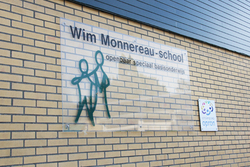 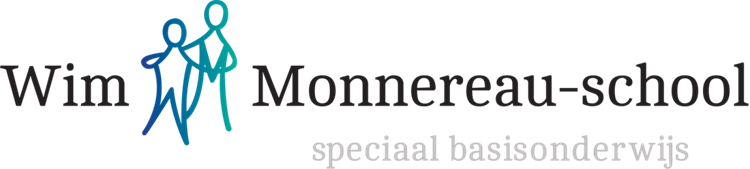 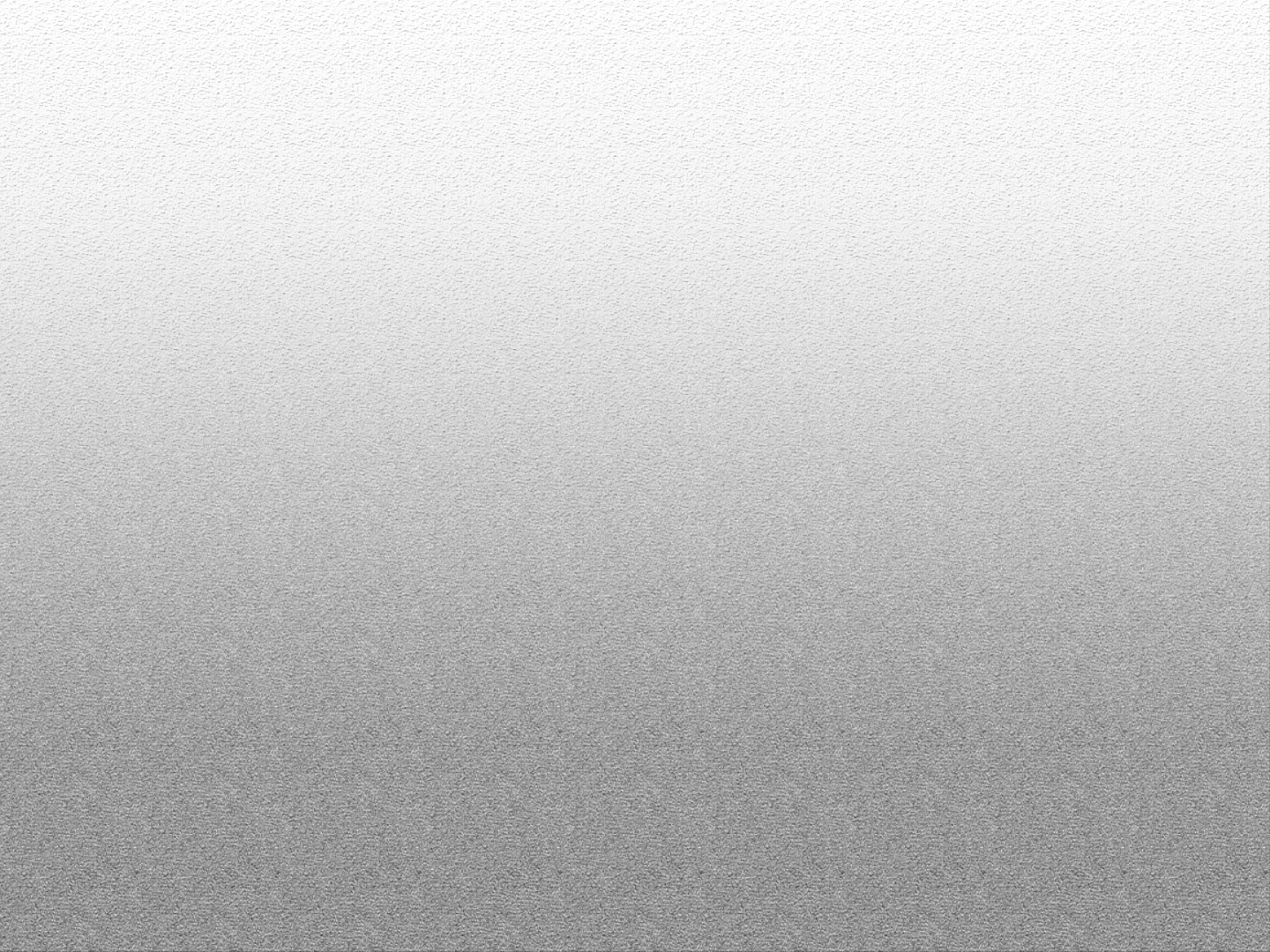 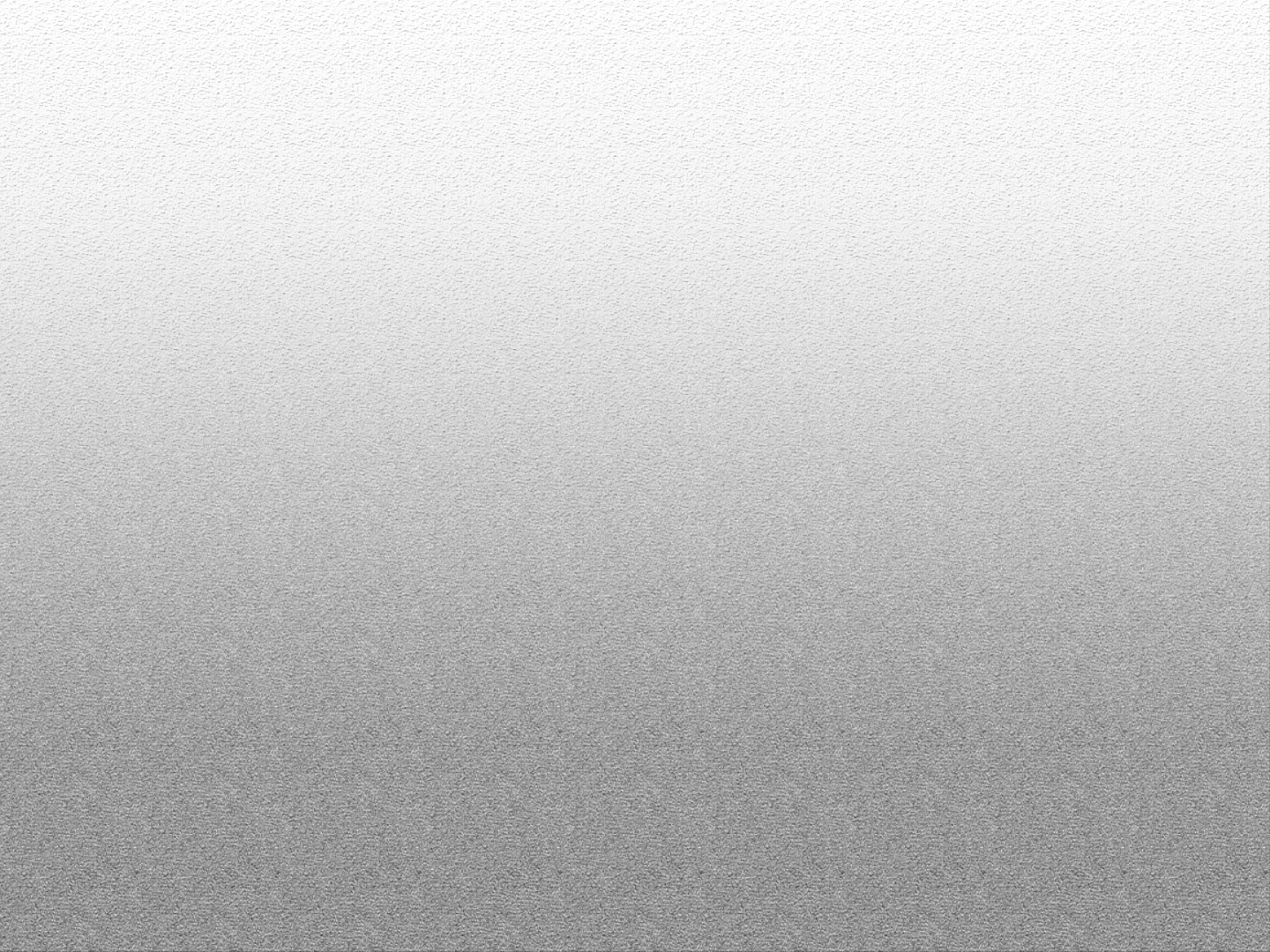 